                                                                                                                                                                                                        О Т К Р Ы Т О Е    А К Ц И О Н Е Р Н О Е     О Б Щ Е С Т В О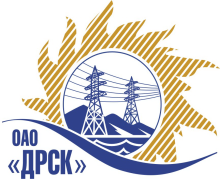 ПРОТОКОЛрассмотрения заявокПРЕДМЕТ ЗАКУПКИ:Открытый запрос предложений на право заключения Договора на выполнение работ:          Строительство ВЛ-35 кВ «Сокольчи-Милоградово» для нужд филиала ОАО «ДРСК» «Приморские ЭС»г. БлаговещенскЗакупка проводится согласно ГКПЗ 2013г. раздела  2.2.1 «Услуги ТПиР»                № 1122  на основании приказа ОАО «ДРСК» от  22.03.2013 г. № 99.          Плановая стоимость закупки:  4 203 919,12  руб. без НДС.ПРИСУТСТВОВАЛИ: постоянно действующая Закупочная комиссия 2-го уровня.ВОПРОСЫ, ВЫНОСИМЫЕ НА РАССМОТРЕНИЕ ЗАКУПОЧНОЙ КОМИССИИ: 1. О признании предложений соответствующими условиям закупки2. О предварительной ранжировке предложений3. О проведении переторжкиВОПРОС 1 «О признании предложений соответствующими условиям закупки»ОТМЕТИЛИ:1. Предложения Филиал ОАО «Востоксельэлектросетьстрой» Приморская механизированная колонна №16 г. Уссурийск , ул. Кирова, 14, ООО «ДВ-Энергосервис» г. Владивосток, ул. Снеговая, 42д, оф. 4  признаются удовлетворяющим по существу условиям закупки. Предлагается принять данные предложения к дальнейшему рассмотрению.ВОПРОС 2 «О предварительной ранжировке предложений»ОТМЕТИЛИ:В соответствии с требованиями и условиями, предусмотренными извещением о закупке и Закупочной документацией, предлагается предварительно ранжировать предложения следующим образом: ВОПРОС 3 «О проведении переторжки»ОТМЕТИЛИ:Учитывая результаты экспертизы предложений Участников закупки, Закупочная комиссия решила провести процедуру  переторжки.РЕШИЛИ:Признать предложения Филиал ОАО «Востоксельэлектросетьстрой» Приморская механизированная колонна №16 г. Уссурийск , ул. Кирова, 14, ООО «ДВ-Энергосервис» г. Владивосток, ул. Снеговая, 42д, оф. 4  соответствующими условиям закупки.Утвердить предварительную ранжировку предложений с 1 по 3 место:   1 место: Филиал ОАО «Востоксельэлектросетьстрой» Приморская механизированная колонна №16 г. Уссурийск;   2 место: ООО «ДВ-Энергосервис» г. Владивосток.3.   Пригласить к участию в переторжке следующих участников: Филиал ОАО «Востоксельэлектросетьстрой» Приморская механизированная колонна №16 г. Уссурийск , ул. Кирова, 14, ООО «ДВ-Энергосервис» г. Владивосток, ул. Снеговая, 42д, оф. 4  .Определить форму переторжки: очно-заочная.Назначить переторжку на 19.04.2013 в 15:00 час. (благовещенского времени).Место проведения переторжки: ОАО «ДРСК» г. Благовещенск, ул. Шевченко 28, каб. 244. Техническому секретарю Закупочной комиссии уведомить участников, приглашенных к участию в переторжке о принятом комиссией решении.ДАЛЬНЕВОСТОЧНАЯ РАСПРЕДЕЛИТЕЛЬНАЯ СЕТЕВАЯ КОМПАНИЯУл.Шевченко, 28,   г.Благовещенск,  675000,     РоссияТел: (4162) 397-359; Тел/факс (4162) 397-200, 397-436Телетайп    154147 «МАРС»;         E-mail: doc@drsk.ruОКПО 78900638,    ОГРН  1052800111308,   ИНН/КПП  2801108200/280150001    239/УТПиР               город  Благовещенск04.2013г.Место в предварительной ранжировкеНаименование и адрес участникаЦена заявки и иные существенные условия1 местоФилиал ОАО «Востоксельэлектросетьстрой» Приморская механизированная колонна №16 г. Уссурийск , ул. Кирова, 14Цена: 4 198 249,11  руб. (Цена без НДС)Условия финансирования: Без аванса. Текущие платежи выплачиваются Заказчиком ежемесячно в течение 30 календарных дней с момента подписания актов выполненных работ обеими сторонами.Срок выполнения работ: Дата начала работ: с момента заключения договора.Дата окончания работ: 10 дней.Гарантийные обязательства: гарантия на работы 36 месяцев. Гарантия на материалы – 36 месяцев.Предложение имеет правовой статус оферты и действует до 06.07.2013г.2 местоООО «ДВ-Энергосервис» г. Владивосток, ул. Снеговая, 42д, оф. 4Цена: 4 203 864,73  руб. (Цена без НДС)Условия финансирования: Без аванса. Текущие платежи выплачиваются Заказчиком ежемесячно в течение 30 календарных дней с момента подписания актов выполненных работ обеими сторонами.Срок выполнения работ: Дата начала работ: с момента заключения договора.Дата окончания работ: 10 дней.Гарантийные обязательства: гарантия на работы 36 месяцев. Гарантия на материалы – 36 месяцев.Предложение имеет правовой статус оферты и действует в  течение 60 дней с момента вскрытия конвертов.Ответственный секретарь________________________О.А.Моторина